30.12.2020 № 2647О мерах по реализации в администрации города Чебоксары отдельных положений Федерального закона «О цифровых финансовых активах, цифровой валюте и о внесении изменений в отдельные законодательные акты Российской Федерации»На основании Указа Президента Российской Федерации от 10.12.2020 № 778 «О мерах по реализации отдельных положений Федерального закона «О цифровых финансовых активах, цифровой валюте и о внесении изменений в отдельные законодательные акты Российской Федерации», руководствуясь статьей 43 Устава муниципального образования города Чебоксары – столицы Чувашской Республики, принятого решением Чебоксарского городского Собрания депутатов Чувашской Республики от 30.11.2005 № 40, администрация города Чебоксары п о с т а н о в л я е т:1. Установить, что с 1 января по 30 июня 2021 г. включительно лица, указанные в приложении № 1 к настоящему постановлению, вместе со сведениями, представляемыми по форме справки, утвержденной Указом Президента Российской Федерации от 23.06.2014 № 460 «Об утверждении формы справки о доходах, расходах, об имуществе и обязательствах имущественного характера и внесении изменений в некоторые акты Президента Российской Федерации», представляют уведомление о принадлежащих им, их супругам и несовершеннолетним детям цифровых финансовых активах, цифровых правах, включающих одновременно цифровые финансовые активы и иные цифровые права, утилитарных цифровых правах и цифровой валюте (при их наличии) по форме согласно приложению № 2 к настоящему постановлению.2. Уведомление, предусмотренное пунктом 1 настоящего постановления, представляется по состоянию на первое число месяца, предшествующего месяцу подачи документов для замещения соответствующей должности.3. Управлению информации, общественных связей и молодежной политики администрации города Чебоксары опубликовать настоящее постановление в средствах массовой информации.4. Настоящее постановление вступает в силу с 01.01.2021, но не ранее дня его официального опубликования.5. Контроль за исполнением настоящего постановления оставляю за собой.Глава администрации города Чебоксары				    А.О. ЛадыковПриложение № 1к постановлению администрации города Чебоксары от 30.12.2020 № 2647Список лиц, на кого возлагается обязанность представлять уведомление о принадлежащих им, их супругам и несовершеннолетним детям цифровых финансовых активах, цифровых правах, включающих одновременно цифровые финансовые активы и иные цифровые права, утилитарных цифровых правах и цифровой валюте (при их наличии)1) граждане, претендующие на замещение должности муниципальной службы в исполнительно-распорядительном органе города Чебоксары – администрации города Чебоксары (далее – администрация города);2) муниципальные служащие администрации города, замещающие должность муниципальной службы, не предусмотренную перечнем должностей, утвержденным постановлением администрации города Чебоксары от 31.10.2014 № 3744 «Об утверждении перечня должностей муниципальной службы, при назначении на которые граждане и при замещении которых муниципальные служащие обязаны представлять сведения о своих доходах, об имуществе и обязательствах имущественного характера, а также сведения о доходах, об имуществе и обязательствах имущественного характера своих супруги (супруга) и несовершеннолетних детей», и претендующие на замещение должности муниципальной службы, предусмотренной этим перечнем;3) лица, поступающие на должность руководителя муниципального учреждения города Чебоксары (при поступлении на работу)._________________________________Приложение № 2к постановлению администрации города Чебоксары от 30.12.2020 № 2647УВЕДОМЛЕНИЕо наличии цифровых финансовых активов, цифровых прав,включающих одновременно цифровые финансовые активы и иныецифровые права, утилитарных цифровых прав, цифровой валютыЯ, ________________________________________________, уведомляю (фамилия, имя, отчество)о наличии у меня, моей супруги (моего супруга), несовершеннолетнего ребенка (нужное подчеркнуть) следующего имущества:1. Цифровые финансовые активы, цифровые права, включающие одновременно цифровые финансовые активы и иные цифровые права2. Утилитарные цифровые права3. Цифровая валютаЧăваш РеспубликиШупашкар хулаадминистрацийěЙЫШĂНУ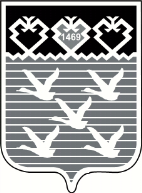 Чувашская РеспубликаАдминистрациягорода ЧебоксарыПОСТАНОВЛЕНИЕ№ п/пНаименование цифрового финансового актива или цифрового права Дата приобретенияОбщее количествоСведения об операторе информационной системы, в которой осуществляется выпуск цифровых финансовых активов 12345№п/пУникальное условное обозначение Дата приобретенияОбъем инвестиций (руб.)Сведения об операторе инвестиционной платформы 12345№п/пНаименование цифровой валютыДата приобретенияОбщее количество1234по состоянию на _______________.(фамилия и инициалы)(подпись и дата)